	1. KUŽELKÁŘSKÁ LIGA DOROSTU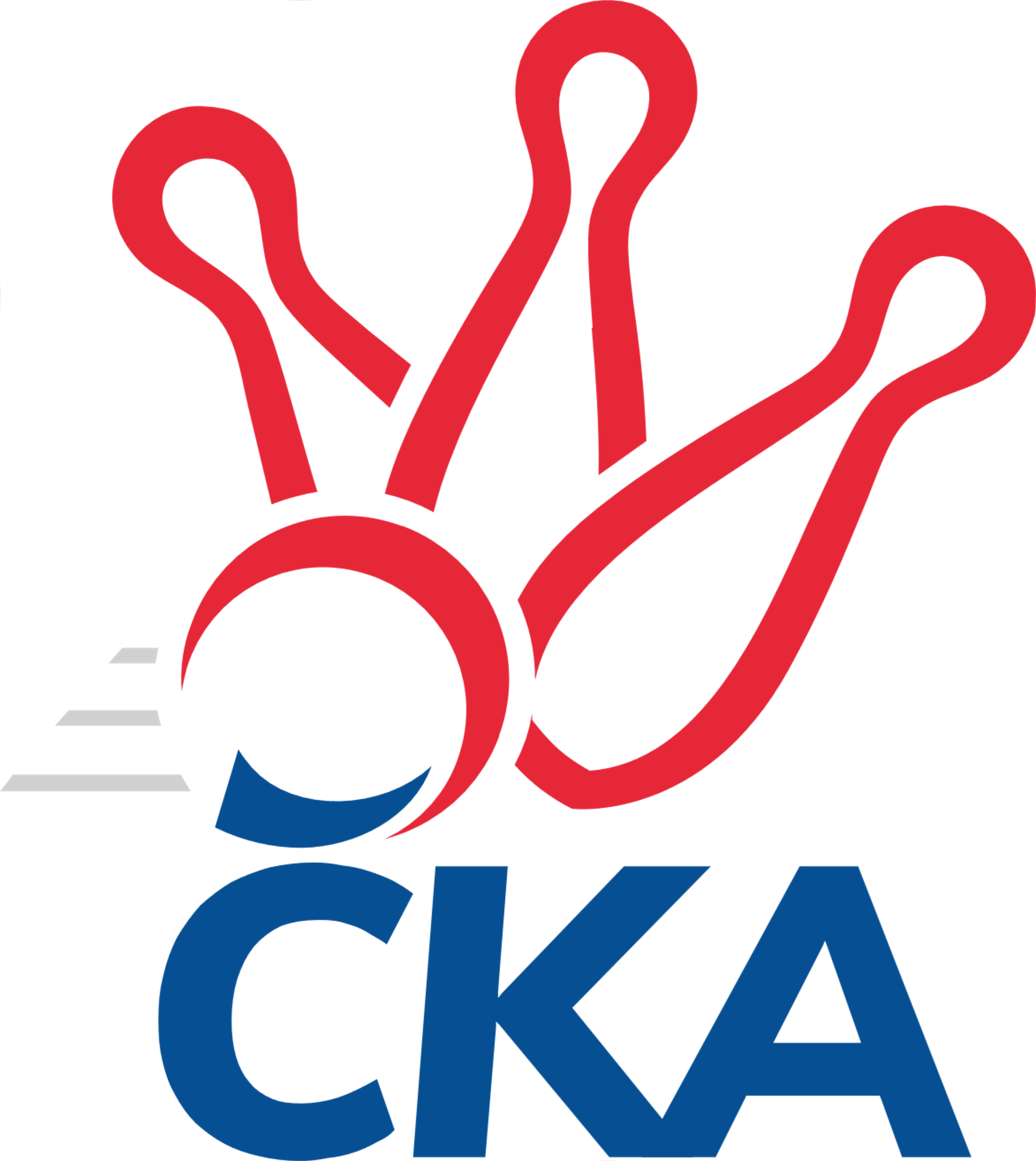 Č. 4Ročník 2021/2022	7.11.2021Nejlepšího výkonu v tomto kole: 1589 dosáhlo družstvo: TJ Sokol Duchcov1.KLD A 2021/2022Výsledky 4. kolaSouhrnný přehled výsledků:TJ Sokol Duchcov	- Kuželky Jiskra Hazlov 	2:0	1589:1568		7.11.TJ Slavoj Plzeň	- TJ Teplice Letná	0:2	1344:1508		7.11.TJ VTŽ Chomutov	- Kuželky Aš	2:0	1530:1498		7.11.Tabulka družstev:	1.	TJ Sokol Duchcov	4	4	0	0	8 : 0 	 	 1578	8	2.	Kuželky Jiskra Hazlov	4	3	0	1	6 : 2 	 	 1572	6	3.	TJ VTŽ Chomutov	4	3	0	1	6 : 2 	 	 1425	6	4.	TJ Teplice Letná	4	2	0	2	4 : 4 	 	 1503	4	5.	Kuželky Aš	4	0	0	4	0 : 8 	 	 1524	0	6.	TJ Slavoj Plzeň	4	0	0	4	0 : 8 	 	 1251	0Podrobné výsledky kola:	 TJ Sokol Duchcov	1589	2:0	1568	Kuželky Jiskra Hazlov 	Nela Šuterová	117 	 143 	 129 	125	514 	  	 524 	 136	128 	 128	132	Dominik Wittwar	Alice Tauerová	124 	 125 	 136 	131	516 	  	 548 	 132	150 	 142	124	Milan Fanta	David Horák	135 	 144 	 139 	141	559 	  	 496 	 125	105 	 131	135	Filip Střeskarozhodčí: Jana ZvěřinováNejlepší výkon utkání: 559 - David Horák	 TJ Slavoj Plzeň	1344	0:2	1508	TJ Teplice Letná	Jáchym Kaas	107 	 101 	 130 	106	444 	  	 531 	 153	138 	 128	112	Vojtěch Filip	Tadeáš Vambera	81 	 98 	 109 	87	375 	  	 468 	 105	136 	 110	117	Tomáš Rabas	Martin Milota	109 	 114 	 112 	124	459 	  	 493 	 119	123 	 129	122	Ondřej Šimsa	Šimon Kratochvíl	111 	 107 	 120 	103	441 	  	 484 	 138	119 	 105	122	Michal Horňákrozhodčí: Karel BokNejlepší výkon utkání: 531 - Vojtěch Filip	 TJ VTŽ Chomutov	1530	2:0	1498	Kuželky Aš	Monika Radová	131 	 128 	 127 	113	499 	  	 492 	 120	131 	 112	129	Radek Duhai	Kryštof Turek	125 	 138 	 131 	133	527 	  	 520 	 140	111 	 136	133	Markéta Kopčíková	Leona Radová	113 	 123 	 138 	101	475 	  	 486 	 128	123 	 113	122	Vít Veselý	Jakub Rada	130 	 127 	 106 	141	504 	  	 477 	 116	129 	 118	114	Dominik Kopčíkrozhodčí: Rudolf TesaříkNejlepší výkon utkání: 527 - Kryštof TurekPořadí jednotlivců:	jméno hráče	družstvo	celkem	plné	dorážka	chyby	poměr kuž.	Maximum	1.	David Horák	TJ Sokol Duchcov	544.33	371.5	172.8	5.2	2/2	(563)	2.	Milan Fanta	Kuželky Jiskra Hazlov 	536.83	364.0	172.8	4.5	3/3	(558)	3.	Dominik Wittwar	Kuželky Jiskra Hazlov 	535.83	354.8	181.0	5.7	3/3	(544)	4.	Nela Šuterová	TJ Sokol Duchcov	525.83	371.7	154.2	7.5	2/2	(570)	5.	Markéta Kopčíková	Kuželky Aš	510.33	353.0	157.3	8.3	3/4	(520)	6.	Vít Veselý	Kuželky Aš	507.75	354.0	153.8	8.0	4/4	(528)	7.	Vojtěch Filip	TJ Teplice Letná	507.25	359.8	147.5	9.0	4/4	(531)	8.	Ondřej Šimsa	TJ Teplice Letná	505.75	353.5	152.3	9.0	4/4	(532)	9.	Filip Střeska	Kuželky Jiskra Hazlov 	499.67	341.2	158.5	11.2	3/3	(513)	10.	Kateřina Holubová	TJ Sokol Duchcov	497.00	355.3	141.8	14.8	2/2	(556)	11.	Dominik Kopčík	Kuželky Aš	493.50	351.0	142.5	10.3	4/4	(508)	12.	Radek Duhai	Kuželky Aš	488.00	342.0	146.0	10.3	3/4	(500)	13.	Alice Tauerová	TJ Sokol Duchcov	487.17	340.2	147.0	11.5	2/2	(523)	14.	Michal Horňák	TJ Teplice Letná	486.00	334.8	151.3	11.3	4/4	(512)	15.	Leona Radová	TJ VTŽ Chomutov	485.83	329.2	156.7	8.5	3/3	(497)	16.	Monika Radová	TJ VTŽ Chomutov	467.33	330.8	136.5	11.3	3/3	(499)	17.	Jakub Rada	TJ VTŽ Chomutov	463.17	328.0	135.2	12.3	3/3	(504)	18.	Jáchym Kaas	TJ Slavoj Plzeň	444.00	320.0	124.0	15.2	2/2	(452)	19.	Martin Milota	TJ Slavoj Plzeň	417.50	294.0	123.5	23.0	2/2	(459)	20.	Tereza Harazinová	Kuželky Jiskra Hazlov 	414.25	306.8	107.5	20.0	2/3	(446)	21.	Tadeáš Vambera	TJ Slavoj Plzeň	407.83	299.3	108.5	23.0	2/2	(417)	22.	Matyáš Vambera	TJ Slavoj Plzeň	303.25	233.0	70.3	38.8	2/2	(324)		Kryštof Turek	TJ VTŽ Chomutov	527.00	356.0	171.0	3.0	1/3	(527)		Martin Lukeš	TJ Teplice Letná	503.00	356.0	147.0	9.0	1/4	(503)		Štěpán Drofa	Kuželky Aš	500.00	352.0	148.0	12.0	2/4	(543)		Tomáš Rabas	TJ Teplice Letná	478.50	327.5	151.0	12.0	2/4	(489)		Michal Drugda	TJ Slavoj Plzeň	465.00	303.0	162.0	17.0	1/2	(465)		Šimon Kratochvíl	TJ Slavoj Plzeň	441.00	322.0	119.0	18.0	1/2	(441)Sportovně technické informace:Starty náhradníků:registrační číslo	jméno a příjmení 	datum startu 	družstvo	číslo startu
Hráči dopsaní na soupisku:registrační číslo	jméno a příjmení 	datum startu 	družstvo	26711	Martin Milota	07.11.2021	TJ Slavoj Plzeň	26710	Šimon Kratochvíl	07.11.2021	TJ Slavoj Plzeň	Program dalšího kola:14.11.2021	ne	10:00	TJ Teplice Letná - TJ Sokol Duchcov	14.11.2021	ne	10:00	Kuželky Aš - TJ Slavoj Plzeň	14.11.2021	ne	11:00	Kuželky Jiskra Hazlov  - TJ VTŽ Chomutov	Nejlepší šestka kola - absolutněNejlepší šestka kola - absolutněNejlepší šestka kola - absolutněNejlepší šestka kola - absolutněNejlepší šestka kola - dle průměru kuželenNejlepší šestka kola - dle průměru kuželenNejlepší šestka kola - dle průměru kuželenNejlepší šestka kola - dle průměru kuželenNejlepší šestka kola - dle průměru kuželenPočetJménoNázev týmuVýkonPočetJménoNázev týmuPrůměr (%)Výkon4xDavid HorákDuchcov 5591xVojtěch FilipTeplice118.435314xMilan FantaHazlov 5483xOndřej ŠimsaTeplice109.964931xVojtěch FilipTeplice5311xMichal HorňákTeplice107.954841xKryštof TurekChomutov5274xDavid HorákDuchcov 107.695594xDominik WittwarHazlov 5241xKryštof TurekChomutov107.55272xMarkéta KopčíkováAš5202xMarkéta KopčíkováAš106.08520